Beatníci a hippiesAutoři spojování s beat generation zastávali názory, které rozhodně ve své době nebyly většinové. Přesto výrazně ovlivnili americký kulturní a společenský život. A nejen americký…Pracovní list pro žáky středních škol je součástí kolekce Beat generation, jejímž cílem je přispět k poznání literárního hnutí, které vzniklo a mělo své hlavní představitele ve Spojených státech amerických. Kolekce je motivována stým výročím narození (12. března 1922) jedné z hlavních postav beat generation, kterou byl Jack Kerouac.  Lawrence Ferlinghetti_________________________________________________Vysvětlete na základě videa vztah beat generation a hnutí hippies:  ……………………………………………………………………………………………………………………………………………………………………………………………………………………………………………………………………………………………………………………………………………………………………………………………………………………………………………………………………………………………………………………………………………………………………………………………………………………………………………………………………………………………………………………………………………………………………………………………………………………………………………………………………………………………………………………………………………………………………………………………………………………………………
…………………………………………………………………………………………………………………………………………………………………………………………………………………………………… …..……………………………………………………………………………………………………………….……………………………………………………………………………………………………………………………………………………………………………………………………………………………………………………………………………………………………………………………………………………………………………………………………………………………………………………………………………………………………………………………………………………………………………………………Co jsem se touto aktivitou naučil(a):………………………………………………………………………………………………………………………………………………………………………………………………………………………………………………………………………………………………………………………………………………………………………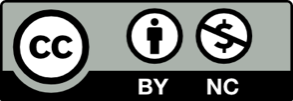 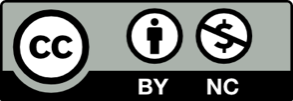 